                                                                                                                                                                                                                    
Проект                                                                                                                                                                  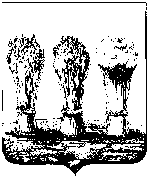      ПЕНЗЕНСКАЯ   ГОРОДСКАЯ    ДУМА____________________________________________________________________________________________________________РЕШЕНИЕ  ____________                                                                                  № _______Руководствуясь ст.22 Устава города Пензы,Пензенская городская Дума решила:1. Утвердить план мероприятий по выполнению наказов избирателей на 2018 год (прилагается).2. Настоящее  решение  опубликовать  в  муниципальной   газете  «Пенза». 3. Контроль за выполнением настоящего решения возложить на администрации Железнодорожного, Ленинского, Октябрьского, Первомайского районов города Пензы, Управление жилищно-коммунального хозяйства города Пензы, Управление образования города Пензы, Управление   культуры   города   Пензы,   Социальное  Управление  города Пензы, Комитет по физической культуре, спорту и молодежной политике  города  Пензы  и  постоянную комиссию  городской  Думы  по  бюджету, финансовой  и  налоговой  политике. Глава  города           		                  		            	В.П. Савельев  ПОЯСНИТЕЛЬНАЯ ЗАПИСКАк проекту решения Пензенской городской Думы «Об утверждении плана мероприятий по выполнению наказов избирателей на 2018 год»Настоящий проект решения подготовлен в соответствии с Положением
"О наказах избирателей депутатам Пензенской городской Думы", утвержденным Решением Пензенской городской Думы от 26 июня 2009 г. N 105-7/5 и на основании ст. 22 Устава города Пензы.Глава администрации города 		     В.Н. Кувайцев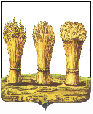 ПЕНЗЕНСКАЯ ГОРОДСКАЯ ДУМА__________________________________________________________________                                               ПОСТОЯННАЯ  КОМИССИЯ                       по  бюджету, финансовой и налоговой политикеРЕШЕНИЕ12.12.2017                                                                                              № 149/45-6         	                               Об  утверждении  плана мероприятий                                по выполнению  наказов  избирателей                                на  2018 год Докладчик:  А.В. Гришин,  начальник  Управления  жилищно-коммунального  хозяйства   города  Пензы.     Заслушав и обсудив вопрос «Об  утверждении  плана мероприятий                     по   выполнению   наказов  избирателей   на  2018 год»,        				Постоянная  комиссия  решила :  1. Данный  вопрос  включить  в   повестку  дня  очередной  сессии  городской Думы. 2.  Рекомендовать     городской      Думе      принять     представленный    проект  решения    по    данному   вопросу. Председательпостоянной  комиссии                                                                   С.А. КуличковОб утверждении плана мероприятий по выполнению наказов избирателей на 2018 год                                                                                                                                                                       Утвержден решением Пензенской городской Думы  от ____________№_________